ВОЛОГОДСКАЯ ОБЛАСТЬ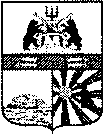 ГОРОД ЧЕРЕПОВЕЦМЭРИЯФИНАНСОВОЕ УПРАВЛЕНИЕРАСПОРЯЖЕНИЕ19.12.2018 № 72О внесении изменений в распоряжениефинансового управления мэрииот 24.10.2017 № 24В соответствии с решением Череповецкой городской Думы от 19.12.2018 № 218 «О внесении изменений в решение Череповецкой городской Думы от 07.12.2017 № 221 «О городской бюджете на 2018 год и плановый период 2019 и 2020 годов»:внести в приложение к распоряжению финансового управления мэрии от 24.10.2017 № 24 «Об утверждении Перечня и кодов целевых статей расходов городского бюджета на 2018 год и плановый период 2019 и 2020 годов» следующие изменения:1. После строки:дополнить строкой следующего содержания:2. После строки:дополнить строкой следующего содержания:Заместитель мэра города,начальник финансового управления мэрии                                                А.В. Гуркина«01 6 01 74001Текущие ремонты и работы по благоустройству территорий, за счет иного межбюджетного трансферта на стимулирование органов местного самоуправления муниципальных районов (городских округов) области за достижение наилучших результатов по социально-экономическому развитию муниципальных образований области из областного бюджета»«01 6 01 74010Текущие ремонты, за счет иного межбюджетного трансферта за достижение наилучших показателей эффективности деятельности органов местного самоуправления».«02 0 06 00000Организация работы по ведению бухгалтерского (бюджетного) учета и отчетности и обеспечение деятельности МКУ «ЦБ ОУК»»«02 0 07 00000Экономическое и хозяйственное обеспечение деятельности учреждений, подведомственных управлению по делам культуры мэрии».